                              Our Lady of Peace Catholic Primary and Nursery SchoolNursery Weekly Timetable – Lenten Term 2020                                             ‘With Christ in our hearts, together we grow.’MondayTuesdayTuesdayWednesdayWednesdayThursdayThursdayFriday8.45 – 9.15amChild –initiated learning indoorsChild –initiated learning indoorsChild –initiated learning indoorsChild –initiated learning indoorsChild –initiated learning indoorsChild –initiated learning indoorsChild –initiated learning indoorsChild –initiated learning indoors9.15 – 9.35amDirect teaching time. Introduction of key learning outcomes, learning to learn and belonging to the class, School, local and wider community.Direct teaching time. Introduction of key learning outcomes, learning to learn and belonging to the class, School, local and wider community. Direct teaching time. Introduction of key learning outcomes, learning to learn and belonging to the class, School, local and wider community. Direct teaching time. Introduction of key learning outcomes, learning to learn and belonging to the class, School, local and wider community.Direct teaching time. Introduction of key learning outcomes, learning to learn and belonging to the class, School, local and wider community.Direct teaching time. Introduction of key learning outcomes, learning to learn and belonging to the class, School, local and wider community.Direct teaching time. Introduction of key learning outcomes, learning to learn and belonging to the class, School, local and wider community.Direct teaching time. Introduction of key learning outcomes, learning to learn and belonging to the class, School, local and wider community.9.35 – 11.00amChild-initiated learning. Free flow indoors and outdoors. Adults extend knowledge and skills through quality interactions.Child-initiated learning. Free flow indoors and outdoors. Adults extend knowledge and skills through quality interactions.Child-initiated learning. Free flow indoors and outdoors. Adults extend knowledge and skills through quality interactions.Child-initiated learning. Free flow indoors and outdoors. Adults extend knowledge and skills through quality interactions.Child-initiated learning. Free flow indoors and outdoors. Adults extend knowledge and skills through quality interactions.Child-initiated learning. Free flow indoors and outdoors. Adults extend knowledge and skills through quality interactions.Child-initiated learning. Free flow indoors and outdoors. Adults extend knowledge and skills through quality interactions.Child-initiated learning. Free flow indoors and outdoors. Adults extend knowledge and skills through quality interactions.11.00 – 11.15amChildren and adults tidy the environment.Children and adults tidy the environment.Children and adults tidy the environment.Children and adults tidy the environment.Children and adults tidy the environment.Children and adults tidy the environment.Children and adults tidy the environment.Children and adults tidy the environment.11.15 – 11.45amStory and songs. FT children get ready for lunch & AM children get ready for home. Prayers.Story and songs. FT children get ready for lunch & AM children get ready for home. Prayers.Story and songs. FT children get ready for lunch & AM children get ready for home. Prayers.Story and songs. FT children get ready for lunch & AM children get ready for home. Prayers.Story and songs. FT children get ready for lunch & AM children get ready for home. Prayers.Story and songs. FT children get ready for lunch & AM children get ready for home. Prayers.Story and songs. FT children get ready for lunch & AM children get ready for home. Prayers.Story and songs. FT children get ready for lunch & AM children get ready for home. Prayers.11.45am End of the morning session, AM children collected. End of the morning session, AM children collected.End of the morning session, AM children collected.End of the morning session, AM children collected.End of the morning session, AM children collected.End of the morning session, AM children collected.End of the morning session, AM children collected.End of the morning session, AM children collected.11.45 – 12.15pmFT children have lunchFT children have lunchFT children have lunchFT children have lunchFT children have lunchFT children have lunchFT children have lunchFT children have lunch12.15 – 12.35pmPM children arrive & FT children come back from lunch. Child –initiated learning indoorsPM children arrive & FT children come back from lunch. Child –initiated learning indoorsPM children arrive & FT children come back from lunch. Child –initiated learning indoorsPM children arrive & FT children come back from lunch. Child –initiated learning indoorsPM children arrive & FT children come back from lunch. Child –initiated learning indoorsPM children arrive & FT children come back from lunch. Child –initiated learning indoorsPM children arrive & FT children come back from lunch. Child –initiated learning indoorsPM children arrive & FT children come back from lunch. Child –initiated learning indoors12.35– 12.55pmDirect teaching time. Introduction of key learning outcomes, learning to learn and belonging to the class, School, local and wider community. PrayersDirect teaching time. Introduction of key learning outcomes, learning to learn and belonging to the class, School, local and wider community. PrayersDirect teaching time. Introduction of key learning outcomes, learning to learn and belonging to the class, School, local and wider community. PrayersDirect teaching time. Introduction of key learning outcomes, learning to learn and belonging to the class, School, local and wider community. PrayersDirect teaching time. Introduction of key learning outcomes, learning to learn and belonging to the class, School, local and wider community. PrayersDirect teaching time. Introduction of key learning outcomes, learning to learn and belonging to the class, School, local and wider community. PrayersDirect teaching time. Introduction of key learning outcomes, learning to learn and belonging to the class, School, local and wider community. PrayersDirect teaching time. Introduction of key learning outcomes, learning to learn and belonging to the class, School, local and wider community. Prayers12.55 – 2.10pmChild-initiated learning. Free flow indoors and outdoors. Adults extend knowledge and skills through quality interactions.Child-initiated learning. Free flow indoors and outdoors. Adults extend knowledge and skills through quality interactions.Child-initiated learning. Free flow indoors and outdoors. Adults extend knowledge and skills through quality interactions.Child-initiated learning. Free flow indoors and outdoors. Adults extend knowledge and skills through quality interactions.Child-initiated learning. Free flow indoors and outdoors. Adults extend knowledge and skills through quality interactions.Child-initiated learning. Free flow indoors and outdoors. Adults extend knowledge and skills through quality interactions.Child-initiated learning. Free flow indoors and outdoors. Adults extend knowledge and skills through quality interactions.Child-initiated learning. Free flow indoors and outdoors. Adults extend knowledge and skills through quality interactions.2.10pmChildren and adults tidy the environment.Children and adults tidy the environment.Children and adults tidy the environment.Children and adults tidy the environment.Children and adults tidy the environment.Children and adults tidy the environment.Children and adults tidy the environment.Children and adults tidy the environment.2.20pm-2.45pmEnd of day story, songs and Prayers for children being collected at 2.45pm.All other children to join in with fine motor skills activity.End of day story, songs and Prayers for children being collected at 2.45pm.All other children to join in with fine motor skills activity.End of day story, songs and Prayers for children being collected at 2.45pm.All other children to join in with fine motor skills activity.End of day story, songs and Prayers for children being collected at 2.45pm.All other children to join in with fine motor skills activity.End of day story, songs and Prayers for children being collected at 2.45pm.All other children to join in with fine motor skills activity.End of day story, songs and Prayers for children being collected at 2.45pm.All other children to join in with fine motor skills activity.End of day story, songs and Prayers for children being collected at 2.45pm.All other children to join in with fine motor skills activity.End of day story, songs and Prayers for children being collected at 2.45pm.All other children to join in with fine motor skills activity.2.45pm -3.15pmEnd of day story, songs and Prayers. Children collected.End of day story, songs and Prayers. Children collected.End of day story, songs and Prayers. Children collected.End of day story, songs and Prayers. Children collected.End of day story, songs and Prayers. Children collected.End of day story, songs and Prayers. Children collected.End of day story, songs and Prayers. Children collected.End of day story, songs and Prayers. Children collected.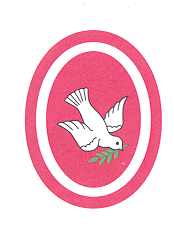 